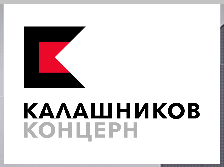 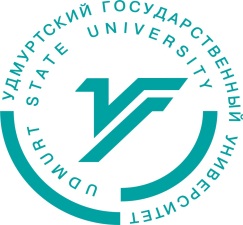 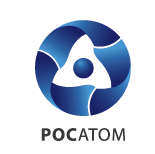 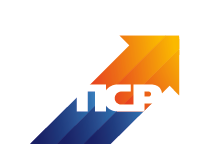 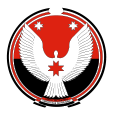 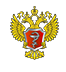 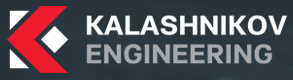 Предварительная программа II Всероссийской конференции «Цели SQDCM Бережливого ВУЗа» 20-21 марта 2019 года20 марта 2019 года20 марта 2019 года20 марта 2019 годаЭкскурсионная программа для участников конференции 11.00.-12.00УдГУОбед12.00−13.00 Формирование и развитие производственной системы и лаборатории процессов «Концерна «Калашников»»14.00.-16.00 ООО Инновационный центр «Концерна «Калашников»»21 марта 2019 года21 марта 2019 года21 марта 2019 годаКруглый стол Фабрика процессов «АСПЭК-Интерстрой»10.00.-12.00ООО «АСПЭК-Интерстрой»Инструктаж на ТБ для участников тренинга, переход на строительную площадку – место проведения Фабрики процессов 9.30-10.00ООО «АСПЭК-Интерстрой» Тренинг Фабрика процессов для участников тренинга. Посещение участников круглого стола тренинга группами по 5 человек.10.00-12.30ООО «АСПЭК-Интерстрой» СтройплощадкаИнструктаж по ТБ для посетителей Фабрики процессов. Приветственный кофе-брейк.10.00-10.20ООО «АСПЭК-Интерстрой» Приветственное слово директора ООО «АСПЭК-Интерстрой» Половникова А.В. Доклад о развитии бережливого производства на предприятии10.20-10.45 ООО «АСПЭК-Интерстрой» Доклад специалиста Половниковой Т.В. о Фабрике процессов ООО «АСПЭК-Интерстрой». Видеоролик с отзывами сотрудников, прошедших тренинг10.45-11.15ООО «АСПЭК-Интерстрой» Доклад консультанта по управлению персоналом Безумовой Н.Н. о мотивации и лидерстве11.15-11.30ООО «АСПЭК-Интерстрой» Обсуждение Фабрики процессов, мнения и рекомендации посетителей и участников. Отъезд делегации11.30-12.00ООО «АСПЭК-Интерстрой» Работа круглого стола магистрантов.13.00-15.00ООО «АСПЭК-Интерстрой» Обед12.00−13.00 Посещение проектного офиса учебно-научной библиотеки УдГУ13.00.-14.00УдГУРегистрация участников  II Всероссийской конференции «Цели SQDCM Бережливого ВУЗа»13.30−14.00  УдГУПленарное заседаниеПриветственное слово ректора Удмуртского государственного университета Мерзляковой Г.В.Доклад ректора Майкопского государственного технологического университета, Председателя Ассоциации Бережливых ВУЗов Куижевой С.К.Доклад представителя Белгородского государственного университетаДоклад проректора по ЭиП Удмуртского государственного университета Васильевой Г.Н.Кофе – паузаРабота секций конференции 14.00-17.00УдГУПодведение итогов, выступление представителей секций  SQDCM, принятие рекомендаций конференции.17.00−17.30УдГУЗаседание Ассоциации Бережливых ВУЗов17.30-19.00УдГУ